Рекомендации по  ответам на вопросы:1. Сохранять спокойствие!2.Прежде, чем отвечать на вопросы, сделайте небольшую паузу (не менее 8 секунд).2. Не обязательно торопиться с ответом, можно подумать, посоветоваться с соисполнителями проекта, посмотреть свои материалы.Категорически запрещается:Отвечать односложно.Отвечать грубо.Говорить «не знаю», «я такого не изучал», «мы не проходили этого».Отвечать вопросом на вопрос.Отвечать разговорной речью – только научный стиль изложения.Показывать агрессию или раздражение.Показывать панику – вы всем своим видом должны выражать компетентность во всем, что связано с вашей темой.Несколько универсальных ответов на критику комиссии:1.«Вы правы, спасибо за критику – я обязательно учту ее в процессе дальнейшего изучения темы».2.«К сожалению, в рамках данной работы мне не удалось рассмотреть этот вопрос подробно, поскольку этот аспект проблемы не является ключевым».3.Не знаете, что отвечать? Говорить что угодно, но не молчите. Это, так называемый, «прием депутата» - говорить много, красиво, логично, но не по теме. Удивительно, но это работает! Главное не выдавать неуверенность или страх.Отвечая на вопросы, не стоит порождать дискуссию своим мнением – вы не на научной конференции, а на защите, где необходимо получить хорошую оценку своей работы. Поэтому ваш доклад должен быть дипломатичным, полным, однозначным, уверенным.!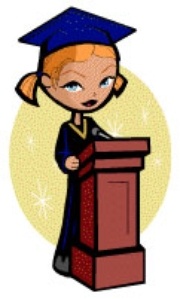 Памятка для выступленияПунктыВарианты1. Приветствие«Добрый день!»«Здравствуйте»2. Представление (Ф.И., класс, и т.д.)«Меня зовут...Я учащийся… класса3. Название темы«Представляю вашему вниманию свой проект: « ….»4.Актуальность«Актуальность и выбор темы определены следующими факторами:«Эта тема я выбрана, потому что….»5. Кратко о поставленной цели и способах ее достижения (задачи), степень их выполненияЦель нашего  исследования – ... Основные задачи …Способы их решения следующие:6. Кратко о новых результатах исследования, о ходе проекта ( основные этапы, трудности и пути их преодоления)«В ходе проведения исследования получены следующие новые результаты:«В ходе работы над проектом мы: 1. Получили  новые знания ….. 2. Создали новые творения в виде: ………………… 4. Определили  новые проблемы (задачи):………… 7. Выводы по результатам исследования«На основании проведенного исследования и полученных результатов можно сделать следующие выводы:»8. Кратко о дальнейших шагах по этой теме«Считаю, что данная тема интересна и дает возможность для продолжения исследования……»«Считаю, что данный проект может быть использован..»9.Ррекомендации по возможной сфере практического использования данного проектаМы считаем, что наш проект будет полезен……… будет использоваться………10. Благодарность за внимание«Спасибо за внимание, я готов (а) ответить на ваши вопросы» «Благодарю за проявленное внимание к моему выступлению»11. Ответы на вопросы«Спасибо (благодарю) за вопрос...А) Мой ответ...Б) У меня, к сожалению, нет ответа, т.к. рассмотрение данного вопроса не входило в задачи моего (нашего) исследования.12. Благодарность за интерес и вопросы по теме«Благодарю за интерес и вопросы по теме проведенного мной исследования».«Благодарю за интерес и вопросы по теме моего проекта. Всего доброго» «Всего доброго» 